                                                 RESULTATS TECHNIQUESRESULTATS TECHNIQUESRESULTATS TECHNIQUESRESULTATS TECHNIQUESRESULTATS TECHNIQUESRESULTATS TECHNIQUESRESULTATS TECHNIQUESRESULTATS TECHNIQUES                                          RESULTATS TECHNIQUESCLASSEMENT PAR EQUIPECLASSEMENT PAR EQUIPECLASSEMENT PAR EQUIPE                                                                 CLASSEMENT PAR EQUIPECLASSEMENT PAR EQUIPE                                                                                                                                                                                                                                                                                                                                                                                                                                                                                                                                                                                                                                                                                                                        CLASSEMENT PAR EQUIPECLASSEMENT PAR EQUIPECLASSEMENT PAR EQUIPECLASSEMENT PAR EQUIPECLASSEMENT PAR EQUIPESTATISTIQUES DE LA 39ème EDITION DU CHALLENGE  CROSS « S O U M M A MWilayas : 16 Nombre de clubs   : 105 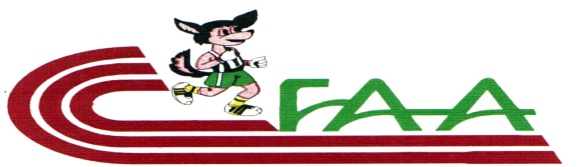 FEDERATION ALGERIENNE D’ATHLETISME      LIGUE D’ATHLETISME DE BEJAIA                         39e CHALLENGE  CROSS COUNTRY DE LA SOUMMAM SAMEDI 28 DECEMBRE 2019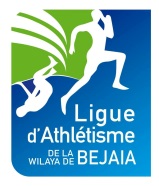 BENJAMINES FILLES BENJAMINES FILLES BENJAMINES FILLES BENJAMINES FILLES BENJAMINES FILLES BENJAMINES FILLES NN/DNOMSPRENOMSD/NCLUBS854LORKISTIAYA29.09.2007J.R.B.H877SAHIBALYCIA27.01.2008J.S.A70IBOUCHOUKENELIZA19.04.2007J.S.A.A638OUNECHETINHINANE22.03.2007AGUELMIM0104BOUCHEKOUTEIMANE29.03.2008R.B.S647DJAHARASIRINE23.01.2008N.N.B609ZIANENIHAD06.02.2007M.B.B114BOUHENICECILIA21.09.2007C.S.S.E.T879CHIKHIMERIEM17.01.2007J.S.A615BENAMANEMELISSA19.10.2008O.M.B860LAROUSSILINA2007C.A.B.B.A605BENMABROUKAMINA2009C.S.A.F607RAGUEMRANIM22.06.2008C.S.A.F409BOUTMAMERIEM21.07.2007C.E.A612SELLAOUIHADIL25.01.2008M.B.B862MEDDOURMAROUA2007C.A.B.B.A64TOZOCELINA29.08.2008C.S.J.A.A636CHERIEFTASSADIT09.02.2007AGUELMIM43BOULAZIZCHANELLE31.01.2007A.R.B.A147MESSAOUDICHAIMA21.06.2007O.M.B8BAHRIHOUDA16.04.2008A.S.T.H865DAHMANIFATMA26.05.2008I.R.B.Y126SELAMIIMENE13.05.2008R.C.A637SLIMANILAMIA12.04.2007AGUELMIM9BOUKOUCHASOULEF01.10.2008A.S.T.H863BENMAAMERYAMINA2007C.A.B.B.A17SAMILIZA21.10.2007J.S.A.W864LAZIZIMANEL2007C.A.B.B.A42HASSANIIKRAM07.10.2008A.R.B.A878BALEHLINAYA21.02.2007J.S.A41ALILIHANANE15.12.2008A.R.B.A870GUENDOUMAMANI15.07.2007A.S.U.C148BOUSSOURAKENZA02.01.2008O.M.B47AOUGHLISLYNDA22.01.2007E.S.A859MEHENNIMERIEM2007C.A.B.B.A44BELLOUZEMALAK25.09.2008A.R.B.A68AMARASONIA08.03.2007J.S.A.A617 AIT REMDANELYDIA08.04.2008A.S.F132IKASSLANEIKRAM06.08.2008M.B.B128 MILLANEANARIM14.03.2007R.C.A140  ADARMALAK18.08.2007C.R.H.D645AOUDAKHADIDJA25.03.2008E.C.B141ROUBHIHIND18.11.2008C.R.H.D2MESSADANAIS30.11.2007C.S.J.A.A93CHEKLATNABILA26.06.2007C.S.H.B635LARABIKATIA13.01.2008AGUELMIM858KHENDRICHEDOUNIA10.07.2008C.S.A.L.D602REGGANRITEJ23.06.2010C.S.A.F623GUEDJALINESRINE06.01.2007R.S.B69AMARAMERIAME06.09.2007J.S.A.A15BOUKEMOUCHEYASMINE11.02.2008A.M.B74SELLAHANIA02.03.2008J.S.A.A142HERIZISOUNDOUS23.10.2007C.R.H.D143OKRIFIHOUDA29.01.2008C.R.H.D19BAKRERNESMA20.07.2008C.S.C.R881SAFIRDIHYA23.08.2007J.S.A105BOULEMSAMERSARAH17.11.2008R.B.S29CHEBLIKENZA21.12.2008A.M.C.B640KECHIHALICIA26.09.2008J.S.A618AIT YOUCEFANIA07.09.2007A.S.F72OUGUENOUNAYA02.05.2007J.S.A.A46BEHLOULICERINE24.02.2008E.S.A71IBOUCHOUKNEHANANE19.04.2007J.S.A.A45BOUMRAOUASMA22.03.2007E.S.A882SAFIRFETTOUMA05.10.2008J.S.A129BENKAIDTINHINANE16.03.2007R.C.A84ISSAADIKAWTHER19.10.2007E.A.Tas40ALILILINA31.05.2009A.R.B.A39AISSATNOURELHOUDA25.06.2008A.R.B.A856SADAOUIALICIA28.12.2007E.M.S.A639MENDICELINA04.02.2007C.R.B3HALESJASMINE25.09.2007C.S.J.A.A608BOUCHENINECHAIMA26.05.2008M.B.B99AYACHIINES12.04.2008A.C.M619OUARTIRANIA17.08.2007R.S.B28NASRILIZA10.04.2007A.M.C.B25SAIDIIMANE15.07.2007A.M.C.B4BOUCHEROUATIKA08.02.2007C.S.A.E.L53CHERIFIASMA27.09.2008A.S.F.J94BENAMARAMALAK24.01.2007C.S.H.B73IBOUCHOUKENESARA06.03.2007J.S.A.A56DJERROUDMERIEM04.05.2008E.F.C.B75BOUNAKOUCHIRAZ23.09.2008J.S.A.A48MEZGHICHEKHAOULA19.02.2007E.S.A92OUTERBAHRYMA30.12.2008C.S.H.B411BOUTMANEDJMA24.11.2007C.E.A65ARIFICHAIMA2008E.V.B867LADAOUIMELISSA29.07.2007I.R.B.Y21ZEMMAMECHEROUK28.12.2008C.S.C.R627AMOKRANELETICIA02.02.2008R.S.B410DJILIAHLAM22.07.2008C.E.A50BENOUARETCELIA03.02.2008E.S.A78IBOUCHOUKENERYMA09.07.2008J.S.A.A49RABHIALISSIA26.05.2007E.S.A1BRAZANEASMA16.09.2007E.M.C.A872SAITMERIEM24.11.2008KECILIROMAISSA15.01.2007C.S.J.A.A33KHERZIAMANDA13.07.2007A.M.C.B20MAHROUAAYA08.02.2008C.S.C.R606YAHIAOUIHIBAT RAHMANE2008C.S.A.F76BOUNAKARCHANEZJ.S.A.A871ZAKOULRIMA25.12.2007A.S.U.C103BOUFADENEIMANE17.01.2008R.B.S641HAMMACHEMELISSA17.08.2008E.C.B607AZZIAYA2008C.S.A.F869ABIBOUIZA25.08.2008I.R.B.Y150DJOUABDOUNIA21.05.2007O.M.B628MELAHIALIA01.09.2008R.S.B642KEROUCHEROMAISSA20.10.200758GHANEMCHAIMA24.07.2007E.F.C.B57BAKOURILINA30.10.2007E.F.C.B866AOURANEMASSINA23.01.2008I.R.B.Y2HADJARDAMIA20.11.2007E.M.C.A616SAADHADIL08.10.2008O.M.B115AZZOUZISOUHILA08.04.2007C.S.S.E.T127DJEMAIMASSICELIA03.01.2007R.C.A90GUEMACHECHAHINEZ01.07.2007E.A.Tas857BRAHMIWAHIDA02.03.2007E.M.S.A113DJAMAIBTISSEM02.11.2007C.S.S.E.T865MENASLILIA27.08.2008I.R.B.Y52AYADSONIA25.06.2008A.S.F.J54BOUCHEKHCHOUKMAROUA30.07.2008A.S.F.J112DJAMAIMANE02.11.2007A.S.F.J86OUAZENERIMA08.05.2007E.A.Tas51BOUFOUDICELIA17.02.2007A.S.F.J118CHERICHIMANE11.05.2007C.S.S.E.T100BOUHRARHADJAR08.09.2008A.C.M10HADADIIKRAM06.09.2008A.S.T.H13DIRALICIA07.03.2008A.C.M55SAADAOUIMARIA09.11.2007E.F.C.B22ZEMAMEACHOUAK28.12.2008C.S.C.R614HADJOUDJHANA25.01.2008O.M.B77TCHATCHILEITICIA31.12.2007J.S.A.A133TAHROUSTNADA28.10.2008M.B.B64GUISSILYNA02.06.2007E.F.C.B613TADJINEHIEBETELLAH01.09.2007O.M.B96OUGUERGOUZBASMA04.07.2007C.S.H.B24LOUKIAINES26.02.2008C.S.C.R95HADDADIKRAM27.10.2007C.S.H.B620OUTMANIIKRAM13.06.2007R.S.B101BOULEMSAMERAMINA30.07.2008A.C.M108FERROUDJANAIS14.07.2008R.B.S18HASSAYEMWISSEM02.05.2008J.S.A.W853BENMEHDIAMANI26.01.2001R.B.S116SADOUDIWASSILIA24.12.2007C.S.S.E.T88AZOUZISRAA25.02.2007E.A.Tas122IDRISHADIL09.09.2008C.S.S.E.T83ARABMARWA30.11.2008E.A.Tas121MERZOUGREHAB18.02.2008C.S.S.E.T145AKLITDJEDJIGA22.02.2008A.C.A134ZIDATANAIS06.03.2007M.B.B629KHENTACHEIMENE13.02.2008R.S.B62CHIKHABIR01.04.2007E.F.C.B610BOUDACHEHIBA07.08.2008M.B.B643BEKTACHEYASMINE06.02.2007E.C..B110BOULEMSAMERNAWAL08.09.2008R.B.S109BOULEMSAMERRANIA09.09.2008R.B.S626ALLOUAKINEZ20.01.2007R.S.B621BEKKAMAISSA01.10.2007R.S.B119CHERICKMANEL11.05.2007C.S.S.E.T625AYANIMARIA03.04.2007R.S.B63RAMDANISELSABIL25.04.2007E.F.C.B648SIDANIMAN29.06.2008A.C.B117AMARISARA18.01.2007C.S.S.E.T136DALIANAIS2007M.B.B98ZOUAOUIFAIROUZ21.08.2008C.S.H.B125BOUCHILAOUNESABINE18.06.2007C.S.S.E.T649TOULOUMCELIA29.06.2008A.C.B97OUTERBAHLYNDA25.03.2007C.S.H.B12MOULEKAFRANDA26.05.2008A.M.B106BOUFADENEMELISSA02.02.2008R.B.S60BOUKOUCHACHAIMA10.07.2007E.F.C.B611BOUDACHEHIND07.08.2008M.B.B630BENDALISALMA25.04.2008R.S.B644SAIDIMELISSA25.05.2008E.C.BFEDERATION ALGERIENNE D’ATHLETISME      LIGUE D’ATHLETISME DE BEJAIA                         39e CHALLENGE  CROSS COUNTRY DE LA SOUMMAM SAMEDI 28 DECEMBRE 2019BENJAMINS GARCONS  BENJAMINS GARCONS  BENJAMINS GARCONS  BENJAMINS GARCONS  BENJAMINS GARCONS  BENJAMINS GARCONS  NN/DNOMSPRENOMSD/NCLUBS1FANNOUCHAISHAK07.10.2007C.A.D693RIDOUHMONCEF09.02.2008C.M.T299LARAOUIMD AMINE01.05.2007O.K267BENYETTOUELKHIER2007A.C.28179YAICHEABDELHAMID12.03.2007A.S.T.H694MIMOUNEADEM13.07.2007C.M.T170BENAYACHEHAITHEM27.05.2007A.S.T.H166AROURNADJEM23.07.2007A.S.T.H72SOUKKOUMD LAMINE06.01.2007C.A.D270SELIMHAMZA2007A.C.2829MESSAOUDENEYANIS06.05.2007AGUELMIM269SAADOUINAYLI2007A.C.28885AIDOUDYASSER2008C.S.A.F193BOUSSOUIRAMOUNIR09.02.2007A.M.C.B300SAIFIHAMZA17.04.2007O.K177HAFHOUFHAITHEM30.08.2007A.S.T.H168BAHRIRAMI18.07.2008A.S.T.H679TIOUININEASSALAS09.08.2007A.S.F26HAREBNADIR20.11.2007AGUELMIM70BOULEMDAOUDABDSETAR03.04.2007C.A.D68BOULAMOAOUDMD ALAEDINE29.09.2007C.A.D171BEN AYACHEZAKARIA20.06.2007A.S.T.H875IOUDDAIDENEYACINE09.09.2008J.S.A696CHELIGHEMABDELLAH07.10.2007C.M.T27TALEBANIR08.04.2007AGUELMIM223IBARARRAMDANE21.02.2008J.S.A.A41DJETTOUHAMZA23.03.2007C.S.J.A.A182ALIAGHILAS18.08.2007A.M.B680IBESSAINEMD OUBELAID10.07.2007A.SF670MENAALOUAI26.06.2007I.R.A.K876AIDKOCEILA09.01.2007J.S.A92REMALABDERAHMANE27.12.2007C.S.A.A.T271SELIMWAIL2007A.C.28907BOUHRISFOUZI07/12/2007C.S.A.T219BOUHARICHEZAKARIA01.04.2007E.F.C.B43AMIRATRAYANE15.04.2008C.S.J.A.A93OUANISABDELHALIM07.02.2007C.S.A.A.T667BOUKHALEDLAAMRI03.10.2007I.R.A.K669KEMOUCHEABDELALI18.07.2008I.R.A.K181YAICHERAMI17.01.2008A.S.T.H174BOUKOUCHAMAMI19.04.2008A.S.T.H39REDOUANELAKHDAR28.04.2007C.S.A.R253BOULEMSAMERYANIS07.06.2007R.B.S225CHIHISOFIANE22.12.2008J.S.A.A164AROURABDELATIF29.10.2008A.S.T.H76BOUGGETAIAZAKARIA12.06.2009C.A.B30HAMMARHAMZA12.03.2007AGUELMIM695LAIBHICHEM24.04.2008C.M.T178SIADABDERAHMANE22.03.2008A.S.T.H275DAOUDIISLEM03.05.2007R.C.A268CHIKHELMOUATAZ2007A.C.28220MAOUCHEMOHAMED27.11.2007E.F.C.B224AGOUNINSOUKABDERHMANE03.04.2007J.S.A.A181AYACHEBILEL03.02.2008C.S.A.K--69SOUKKOUISLAM04.07.2007C.A.D699BOUCHEUFADEM28.08.2008C.M.T227IKHLEFADEM26.10.2008C.M.S.D.K668BOUDJNAHDHAYAEDINE08.01.2007I.R.A.K81CHEBAHALI12.08.2007I.R.B.Y165AROURNASSIM10.10.2007A.S.T.H180YAICHEABDELADIM11.08.2007A.S.T.H91MOUSSAOUICHAMEDINE07.07.2008C.S.A.A.T82HOUBRISEIFEDINE25.02.2007I.R.B.Y183AOUINEWALID20.04.2007J.S.A.W660MACHTOUBADEM04.03.2008I.R.A.K75GRINEYACINE06.05.2008U.P.B697BOULHAMMESYASSINE08.09.2008C.M.T254AYACHEAHCENE27.10.2007R.B.S222DIKESAMIROUCHE20.11.2007J.S.A.A203AOUFAZEDINE15.04.2008E.A.S233GANDOURACHRAF14.12.2008C.M.S.D.R73BENAZIZAYOUNES24.06.2007C.A.D244BELLILICHAMSEDINE03.02.2008C.A.T74SAYAH16.04.200716.04.2007U.P.B46DJETTOUNACER26.11.2008C.S.J.A.A297AGRIMD AYMENE05.07.2008E.A.Tas688BOUGARARAYANE24.08.2008A.S.R44TOUATIMEZIANE14.07.2008C.S.J.A.A169BELKHARAZWAIL07.12.2007A.S.T.H230IKHLEFISLAM07.05.2008C.M.S.D.K194AOUTASFAIZ23.10.2008A.M.C.B674AOURAGHANES26.03.2007O.M.BDJOUDILOUAY11.05.2008A.S.T.H211MEZGHICHELARBI FAWZI05.04.2008E.S.A292CHELOUAHAMINE11.07.2007M.B.B246BOULEMSAMERSYPHAX05.07.2007R.B.S700BOUCHELIFACHRAF25.10.2007C.M.T691BOUFENARTAKIKDDINE26.03.2008A.B.B.B45DEROUICHEOMAR20.05.2007C.S.J.A.A40AGGOUNEYASSER20.01.2007C.S.A.R883AYADISAMY03.07.2007E.M.S.A188BRAKNIMOURAD19.07.2007A.M.C.B234ARABHAN07.11.2008E.A.Tas272ARIOUAABDESAMED2007A.C.28156MEGHETTIIYAD09.09.2008C.S.A.Z229NABETAMINE05.01.2008C.M.S.D.K154MEGHETTIYOUCEF28.06.2008C.S.A.Z216SLIMANIRAYANE01.03.2008A.S.F.J333KISSASSIISLEM30.11.2007A.S.F.J206AISSATYOUNES21.07.2007E.A.S42HAMDIRAYANE30.04.2008C.S.J.A.A257BOUSLAHAMINE14.06.2007C.S.S.ET255KHENTOUSRAYANE06.03.2007R.B.S36YAHIYACINE06.08.2007E.C.B877CHILIYACINE20.03.2009E.A.Taz180SELAHNAZIM19.04.2008C.S.A.K277HOUARIABDERAHMANE12.09.2008R.C.A262BOUCHILAOUENERASSIM18.08.2007C.S.S.E.T51BAKOURISALAH20.12.2008A.C.B97KAIKAAAISSAM27.12.2008C.S.A.A.T190BERRAOUIHAITHEM19.05.2008A.M.C.B186OUARETZAKARIA24.08.2007A.M.C.B298MENOUNEADEL28.10.2008A.C.A677BENABDLLAHYOUCEF10.05.2007O.M.B290MELOUKISLEM31.07.2008M.B.B78NESNASANIS28.08.2008I.R.B.Y221TOULOUMNABIL22.04.2008E.V.B98BELKHELFAAHMED01.09.2007C.S.A.A.T683TAGUELMIMTYOUCEF29.09.2007R.S.B209DJOUADIAMINE12.07.2007E.A.S217TARAKIAYMEN23.05.2008A.S.F.J196CHELLIABDERAHIM26.08.2007A.M.C.B689AZARADJRIADH18.11.2007A.S.R185BENSAFIARAYANE14.07.2008J.S.A.W158GRAITBILAL11.07.2007C.S.A.Z235OUAZENEMASSINE28.05.2008E.A.Tas37BELAIDWASSIM02.07.2008E.C.B173BOUKOUCHAAYOUB27.05.2008A.S.T.H94BOUKHMILASEIFEDDINE27.03.2008C.S.A.A.T197GOUTALRAYANE25.09.2007A.M.C.B247AYACHEYASSER03.03.2007R.B.S687ABBASMOUSSA12.07.2008A.S.R274ABDELLIAHMED08.10.2008R.C.A153MEGHETTIFATEH17.10.2008C.S.A.Z245BOUJADENYOUNES21.12.2008R.B.S50AZZOUGYASSER29.08.2008A.C.B38TOULOUMMASSINISSA04.03.2008E.C.B80OUKACIYANI10.09.2008I.R.B.Y152BOULAHRAOUATZAKARIA25.05.2008C.S.A.Z96BOURBRADAAABDERAOUF26.05.2008C.S.A.A.T47BELKACEMSABAR12.08.2008A.C.B45BELKACEMMOUNIR07.01.2008A.C.B698BOUCHERMAKHALIL21.05.2008C.M.T288FARESBADREDINE05.03.2008M.B.B33CHENAANIS02.06.2008E.C.B212KERKOURZAKARIA13.02.2007E.S.A258AFTISYOUNES03.11.2007C.S.S.E.T241SALHIBADREDINE20.04.2008E.A.Tas49AZOUGYOUNAS16.11.2007A.C.B248MOKRANIHAITHEM06.09.2008R.B.S690ABBASABDERAOUF19.06.2008A.S.R79AHEDDADMEKSEN20.12.2008I.R.B.Y95HAMDECHEABDELLAH20.06.2008C.S.A.A.T208MESSAHLIMEHDI05.11.2007E.A.S205YAHIAMASSINISSA21.10.2008E.A.S184CHIBOUTIKACI10.07.2008J.S.A.W204MERZOUGCHAREIF22.05.2008E.A.S252BOUCHILAOUENEMEROUANE28.11.2007R.B.S884AIDLILAMINE03.12.2008E.M.S.A686MELAHILAMIK08.07.2007R.S.B239KHOBZAOUIMAZIGH26.07.2007E.A.Tas684BELHOCINEYOUNES07.10.2008R.S.B278FERAACHEMOUNIR05.08.2007R.C.A242BOUALAMRAMY01.07.2007E.A.Tas685MADIYACINE08.08.2007R.S.B256BOUGUENDOURAADAM22.01.2008R.B.S249BOUCHILAOUENESAMIR28.10.2008R.B.SFEDERATION ALGERIENNE D’ATHLETISMELigue d’Athlétisme de BejaiaCHAMPIONNAT DE WILAYA DE CROSS- COUNTRYSAMEDI 11 JANVIER 2020MINIMES FILLES MINIMES FILLES MINIMES FILLES MINIMES FILLES MINIMES FILLES MINIMES FILLES NN/DNOMSPRENOMSD/NCLUBS426BAGHDADIAYA05.03.2006J.S.B.H327LOUBANEHANANE11.01.2005A.C.S.A429ASSAGHEZALA2005C.A.B.B.A322ZAOUCHEIBTISSEM01.06.2005A.R.B.A330BOUICHEILHEM05.08.2006A.S.F.J427SNOUCIAYCHA01.09.2006J.R.B.H388OUKACIANIA27.01.2006A.S.F439MATOUKTOURKIA2006JSDELLYS430SEMAISOUMIA2006C.A.B.B.A431HAMITOUKHALIDA2006C.A.B.B.A389AKHAMMELISSA03.02.2006A.S.F527DOUARMAISSEM04.12.2005C.S.A.F372KHALDIHANANE14.02.2006R.C.A391BENKACIMELISSA26.025.2006A.S.F341SENIARNIAAMA12.10.2006E.V.B386HAMANACHANEZ08.01.2005M.B.B350AMARAAKILA22.06.2005J.S.A.A390SIDI SAIDNABILA24.10.2005A.S.F421BELKHIRTHANINA18.07.2005C.S.A.L.D318CHERCHOURMACINA12.12.2005A.M.C.B392SELLAHMANEL21.08.2005A.S.F406BACHIRMERIEM02.04.2006AGUELMIM440BEMIMSSIRINE2006JSDELLYS323MANASARA04.04.2006E.S.A416KECILINASSIMA28.03.2005C.S.J.A.A304BOUDERIESNORA01.04.2005A.M.C.B336KADIMERIEM21.10.2006E.F.C.B373AOUGHLISRANIA02.11.2006R.C.A334BENSADITASSADIT26.01.2005C.R.B428BOUROUIHRYM07.11.2006E.M.S.A324BENCHABANEWAHIBA21.10.2006E.S.A352IMEDJDOUBENSOUAD14.03.2005C.S.H.B418DEROUICHECHAHINEZ04.05.2005C.S.J.A.A404SLIMANILYCIA10.02.2006AGUELMIM374SELAMIYASMINE01.10.2006R.C.A417ABERKANESAMAH22.03.2005C.S.J.A.A405BACHIRINES03.10.2006AGUELMIM378REBAIELINA05.09.2005A.C.A320KHELFAOUIIMANE25.09.2006A.R.B.A367BELKHIRITHINHINANE29.03.2006R.C.A337BELAIDRADIA24.02.2006E.F.C.B377AMALICHAIMA15.06.2005A.C.A355BENAMARADAHBIA14.09.2005C.S.H.B376BOUICHELYDIA01.06.2006R.C.A419BOUDEDJASARAH23.01.2006C.S.J.A.A379IHADDADENAMEL04.12.2006A.C.A34BOUZENBOUABAYA13.12.2006A.M.C.B321AMRAOUILETICIA11.03.2006A.R.B.A353BENAMARAMELISSA02.03.2005C.S.H.B331MAIZIAKHALISSA09.02.2005A.S.F.J361BOUROUIHIKRAM03.05.2005C.S.S.E.T31HOUACINESABRINA20.03.2006A.M.C.B434BIRIAMEL01.11.2005H.R.B.Y387BOUCHENALOUIZA22.02.2005M.B.B398DJAFRIIMENE07.06.2006R.S.B35BENABDELHAKKENZA31.12.2006A.M.C.B316TOUATIFARAH02.01.2005A.M.C.B309KHESRANITHIZIRI10.11.2006J.S.A.W317BENLAKHALIMENE05.01.2005A.M.C.B412MOULAOUIAMEL2005E.C.B399MEBARKICHANEZ03.09.2006R.S.B414SAADAOUIIMENE2006E.C.B385SAIMEAMEL22.08.2006M.B.B325MEZHOUDSIDRA24.08.2006E.S.A384LARDJANIGHALIA26.07.2006M.B.B307KOUHOULMASSILANE10.06.2005A.M.B441BOULAHOUEDICHRAK2006JSDELLYS 383ARIOUATNOURHANE30.11.2006M.B.B382GUENDJALFATMA ZAHRA25.12.2006M.B.B311CHAIBIAYA08.04.2006J.S.A.W303BERBASHANANE12.10.2006E.M.C.A335SMILIGHANIA15.07.2005C.R.B338DJERROUDHIBA06.07.2006E.F.C.B310KHESRANIIZAHRA28.10.2006J.S.A.W370DJEMAITHIZIRI23.10.2006R.C.A260ZEKRINIYASMINE11.03.2006C.S.S.E.T366BOUKEMOUCHEIMENE25.01.2006M.B.B319OULADJALYCIA20.03.2005A.R.B.A435BOURAINEHAYET07.10.2006I.R.B.Y438SAYETKENZA02.07.2005IR.B.Y396OUKALKENZA04.01.2006R.S.B349AIT YAHIARADIA07.05.2005J.S.A.A400 GUEDJALIAICHA24.12.2006R.S.B356BAALIMANAL13.12.2005C.S.H.B393BOUYAHMEDSARA24.11.2005R.S.B362BOUROUIHNOUR ELHOUDA03.05.2005C.S.S.E.T395MECHMECHELOUIZA20.09.2005R.S.B329YASSAMERINA14.06.2006A.S.F.J326BENDRISMANEL02.05.2006E.S.A420HADJISARAH21.01.2006C.S.J.A.A346OUERDANILYNA21.07.2006E.V.B402OUCHIHAIKRAME28.02.2006A.S.R344BECHARRYMA21.05.2006E.V.B359HADOURTHEZIRI05.03.2006C.S.S.E.T302GOUDJILMENISSA03.03.2006E.M.C.A343AYADICHAHRAZED25.11.2006E.V.B433ARIKLINA28.09.2006I.R.B.Y415ZIDANECELINA21.12.2006A.M.B305BOUDERIESMALIKA30.04.2005A.M.B413ABBASLILIA19.04.200632AIT ATMANEAMINA19.12.2006A.M.C.B312MOUTFISARAH10.11.2006J.S.A.W314LATBIFATIMA01.06.2006J.S.A.W342TOUDJIAMILIA19.09.2006E.V.B339MERADMERIEME11.12.2005E.F.C.B332ALLOUIYASMINE12.11.2005A.S.F.JMINIMES GARCONS  MINIMES GARCONS  MINIMES GARCONS  MINIMES GARCONS  MINIMES GARCONS  MINIMES GARCONS  NN/DNOMSPRENOMSD/NCLUBS580FERRAHZINEDDINE21.03.2007O.K581BENSAADABDELALI09.04.2005O.K584REDOUANEADLANE10.01.2005C.S.A.R463LOUKKAMMD RAMZI04.08.2005A.M.C.B477HOMMADILAKHDAR07.09.2005C.S.T.O.A887GUEDRIRAYANE2005J.S.K56BOUHADDADZIAD25.02.2005O.G.G600MEDSOUTIGALIS07.02.2006A.P.T431MESSAOUDIAHMED MEHDI23.05.2005A.S.S.W.BBOTMOAMMED18.08.2006J.R.B.H478TEDJANIATALLAH09.01.2006C.S.T.O.A571RIDOUHHAROUNE26.04.2005C.M.T568ABEDMEHDI19.09.2006C.M.T57KOUDARIMD SAID29.03.2005C.A.B190TAIEBERRAHMANIOMAR2005E.S.D660DJETNIYAKOUB09.04.2005C.A.J539BOUSLAHISLEM10.07.2005I.R.A.K55SOUKKOUFADI30.05.2006C.A.D554MAZAKARIM23.06.2005E.A.Taz53SOUKKOUMOUKIM28.05.2005C.A.D550SAHRAOUIMOSLIH06.01.2005C.R.H.D24HAMIDOUCHEKHALIL25.01.2005C.A.D482TOUILSALAHEDDINE01.11.2006C.S.T.O.A483MANSOURIOMAR20.09.2006C.S.T.O.A502KAABACHEBADIS18.06.2005C.S.H.B52SOUKKOUKARIM07.11.2005C.A.D542BOUDRAAYAHIA14.05.2006I.R.A.K430BENLAIDNAFRALLAH19.10.2006A.S.S.W.B470LATRECHEHANI28.08.2005U.S.A.D.G541BOUDRAALAZHAR14.05.2006I.R.A.K25SOUKKOUCHIHABEDDINE16.09.2006C.A.D15MIRAMD ABDALLAH2005A.C.28890SAITYOUVA06.08.2005J.S.K661HAIDYASSER29.09.2005C.A.J569ABEDMOHAMED23.01.2005C.M.T570BOUHEZILAABDERAOUF11.06.2005C.M.T479HATATRALAID28.01.2006C.S.T.O.A 886HASSAINEGHILES27.08.2005J.S.K662AMIROUCHERAMZI05.04.2005C.A.J10BENYETTOUOUSSAMA2005A.C.28582SANHADJISOFIANE04.02.2005O.K432FERGUANIAMINE09.04.2005A.S.S.W.B451SADAOUIRAYANE29.09.2006E.M.C.A481ATALLAHALI29.06.2006C.S.T.O.A551SAOUDIMONSIF18.01.2006C.R.H.D557AMRARCHAFAA26.05.2006A.S.F480BENAMORELHARETH14.11.2006C.S.T.O.A464TALBIKOCEILA19.04.2005A.M.C.B888BENAROUSRAYANE31.05.2006J.S.K466GUERFIMOHCENE20.06.2006A.M.C.B529GUERGOURIIBRAHIM05.11.2005C.S.A.F528SARIAHMED31.01.2005C.S.A.F895DJENNADAMAYAS08.11.2005J.S.A22DJERIBAAZAHREDDINE11.05.2005C.A.D454KERRAMIATHMAN09.02.2005C.S.A.Z665BECHNOUNESEIFEDDINE24.05.2006C.A.J11CHAABIABDESSAMED2005A.C.28663BOUAOUICHILIES12.02.2005C.A.J540BENMAOUCHEMAHDI26.06.2006I.R.A.K160BOUDJAADAABDALLAH25.03.2006C.S.A.E.L586REDOUANEHAITHEM25.12.2006C.S.A.R509AFTISAISSA31.11.2006C.S.S.E.T664MERGHITYOUCEF25.12.2005C.A.J589BOURAINEYOUCEF18.02.2006C.S.J.A.A555IRNATENESOFIANE11.05.2006A.S.F14CHELBALRAMZI2005A.C.28572ABEDMOUNIR01.09.2005C.M.T559BEGACHEA/GHAFOUR2006E.S.C547AKLITSYPHAX11.10.2006A.C.A191HAMMOUCHEMD MAHFOUD2005E.S.D192AMIROUCHEAYMEN2006E.S.D465BOUZENBOUAMEHENI02.04.2005A.M.C.B23SOUKKOUAHMED24.01.2005C.A.D588AISSIOUENEYOUNES30.08.2006C.S.J.A.A62MOUSSAOUINOUFEL09.12.2006C.S.A.A.T891TALEBKARIM09.09.2006J.S.K459BELLACHEMASSIAS01.06.2006J.S.A.W433ROUABAHABDERAOUF02.10.2006A.S.S.W.B503BEDJAOUIHOUSSAM08.02.2005C.S.H.B546TIGRINERACIM05.04.2005A.C.A207KHELLAFTAHAR11.11.2006E.A.S556TAHRAOUIMD AMINE08.03.2006A.S.F574ABEDMEHDI11.01.5005C.M.T893ARRADMD AREZKI10.05.2005J.S.A896SAIDANIMOHAND30.06.2006J.S.A897BOUKAISMOHAMED24.12.2005J.S.A54SOUKKOUNAFAA28.09.2006C.A.D544KARAOUIMAHDI03.05.2006I.R.A.K573MENHANEHAITHEM12.07.2005C.M.T565BARRACHEFERDJELLAH14.04.2005A.S.R473SEKHRIOUABDERAOUF02.03.2005E.S.A591ZANIHAMID04.07.2006C.S.J.A.A561MALHLOUFIAYMEN2006E.S.C549AMRAIHOUSSAM09.10.2006566BERKANEIRINAS16.03.2005A.S.R545HEKTITENYOUVA14.01.2006A.C.A196SAIDIMD TAHER2006E.S.D894HENKOUSZINEDINE29.05.2005J.S.A193GHANEMHEMSEDDINE2006585AGGOUNSEIFEDDINE16.11.2005C.S.A.R467TOUATIWAIL19.12.2006A.M.C.B64BOUBENIABDERAHIM03.01.2006C.S.A.A.T13ALI ARIOUAMOHAMED2005A.C.2865ACHACHEAREZKI27.07.2006C.S.A.K474KERKOURLOUANAS30.05.2005E.S.A519MERABETMOHAND ZINE05.04.2005R.C.A9OUGHLISSIRAYANE01.08.2005E.M.S.A536AZZITAKIEDDINE2006C.S.A.F553MEKIABDELMALEK18.07.2006O.M.B429BOUKELAHAMZA20.10.2005A.S.S.W.B537CHILAMISSIPSA22.02.2006M.B.B593AREZKISEIFEDDINE17.01.2005A.C.B507BOUCHILAOUENEMANZOU07.07.2006C.S.S.E.T552MEGHARBICHAMSEDDINE31.10.2006O.M.B548SELLAHILES22.12.2005A.C.A505MERADRAYANE15.10.2005C.S.H.B692MALEKAKRAM26.04.2006A.B.B.B523YOUSFIMAHDI30.05.2005R.C.A66BOUHOUIFARES28.05.2006C.S.A.K522OUGHLISNASSIM27.05.2006R.C.A12CHAABIMOUSSA2005A.C.28590IKHEDALENEMD AMINE12.05.2006C.S.J.A.AABIDEROMAR10.11.2006C.S.S.E.T60MASTENOUKASSI15.05.2006I.R.B.Y575BENBELKACEMNABIL12.04.2006AGUELMIM461BENSAFIAAKLI11.03.2005J.S.A.W471BOULFAATLOUANAS21.04.2006E.S.A594OUARATRAMY10.03.2005A.C.B195MAHDJOUBISAID2005E.S.D498OUADISEIFEDDINE27.12.2005E.A.Tas583AICHIFAROUK21.09.2006O.K488BELLILYOUNES27.06.2006C.R.B489DAIRIAMIR04.05.2005E.F.C.B491CHAALALISLAM12.06.2006E.V.B497BEDJILOUAIL09.11.2005E.A.Tas592HAMMACHEAIMEN04.12.2005A.C.B504MOUSSOUNIYANIS29.10.2006C.S.H.B499BEDJILWASSIM18.06.2005E.A.Tas469BOUROUIHHILAL11.06.2006E.A.S8KADRIABDERAHIM11.04.2005E.M.S.A595ZEFOUNI OUSSAMA01.04.2006A.C.B63BOULAGHRABELAHMED09.01.2006C.S.A.A.T597AISSOUABDENOUR23.02.2006A.C.B558LACETTEMOHAMED24.05.2005A.S.F494TERKIFAWZI18.05.2006E.V.B596AISSOUSADDEK07.11.2006A.C.B587REDOUANEISLAM05.12.2006C.S.A.R538AKLIYANIS21.03.2009M.B.B515DEGDEGAYOUB15.07.2005M.B.B514MEHDIARIS26.05.2006M.B.B501METMTIHAROUN16.08.2006C.A.T563MAAMARABDENOUR20.06.2005R.S.B189OUARETBACHIR28.03.2006A.M.C.B457TOUATIRAYANE06.07.2005A.M.B567LAHBIBRAYAN17.1.2005A.S.R59AMIRATAZZEDINE22.05.2006I.R.B.Y579ABBASREDHA14.04.2006E.C.B543KERKEURANES03.05.2006I.R.A.K577GUANAFAIZ07.07.2006E.C.B506HATEMAYOUB11.05.2005C.S.H.B61GAYAKIRECH01.09.2006I.R.B.Y500BOUSBAINATH15.09.2005E.A.Tas564ABDELFETTAHLARBI25.11.2006R.S.B58SAYEBANIS20.09.2006I.R.B.Y576CHELLOUAHAMIR10.07.2005E.C.BFEDERATION ALGERIENNE D’ATHLETISMELigue d’Athlétisme de BejaiaCHAMPIONNAT DE WILAYA DE CROSS- COUNTRYSAMEDI 11 JANVIER 2020U18 FILLES U18 FILLES U18 FILLES U18 FILLES U18 FILLES U18 FILLES NN/DNOMSPRENOMSD/NCLUBS511MOUICIROKAIA01.01.2003C.N.N127SAIDOUNASSIA06.12.2003AGUELMIM122AZIZIMANE24.12.2004A.S.F117MILLANEMELINDA17.08.2004R.C.A514ZAHERKHAOULA31.01.2003E.S.E.E507LAINSEURASMA06.02.2004A.S.F.J123HADJEBARNESRINE26.12.2004A.S.F534ATTOUCHICELIA2004J.S.D114BENSALEMMELISSA15.06.2004C.S.H.B528OUALITINHINANE10.01.2004C.S.A.L.D116KABIFATIHA06.08.2004R.C.A126HAMADOUAFIA11.11.2003AGUELMIM517OUCHENEHANANE03.06.203R.S.B508BELKHERAZKATIA06.10.2006E.F.C.B521SLIMITASSADIT28.10.2004E.S.K124AMRARLYLIA07.08.2003A.S.F121KHALED KHOUDJALINA21.09.2004R.C.A526HADJ AHMEDTHAMILA10.05.2004C.S.J.A.A513HABTICHEMELISSA13.02.2004A.C.A112BENMEZIANESABINE13.12.2004C.S.H.B113BENMEZIANEMERIEM13.12.2004C.S.H.B525BOUDEDJAALICIA09.11.2004C.S.J.A.A523KECILISABRINA29.10.2003C.S.J.A.A524ABERKANETAFSUTH01.03.2004C.S.J.A.A529BOUDISSALYNDA22.12.2003C.S.A.L.D503OURAMDANEDEHYA02.08.2003A.M.C.B522BOUZIDFLORA22.07.2003C.S.J.A.A129BENBELKACEMDJIHANE29.12.2003AGUELMIM118DRIESDALIA14.07.2003R.C.A523AINOUCHEKATIA15.04.2003E.M.S.A100ZIDANIANISSA08.01.2004E.M.C.A128TABBOUDYHIA11.08.2004AGUELMIM505ABIDERMANAR13.04.2003E.A.S102OURDANILILIA02.02.2004E.M.C.A125IBESSAINEKHALIDA16.12.2004A.S.F515BOUAICHEMELAAZ22.10.2004R.S.B101ZADRIMELISSA19.06.2004E.M.C.A501MADJIANIAS16.02.2004J.S.A.W518FELAHIKAHINA22.07.2003A.S.R533KESSAIMALIA21.03.2003E.M.S.A131SAADAOUIAMILIA2004E.C.B105KHALFOUNETAYAKOUT16.02.2004E.M.C.A132HAMMAMELISSA2004E.C.B104AZIRIMELISSA24.11.2004E.M.C.A130TAKILTSARA18.11.2004AGUELMIM516MEROUANILINDA02.08.2004R.S.B502OURARIDJAZIA21.02.2003J.S.A.W109AKKACHEROUMAISSA22.08.2004A.M.B134ALLAGREBIHA19.06.2004E.C.B133BOUROUBACHEAMINA2003E.C.B509KHOBZAOUINARIMENE02.08.2004E.A.Tas519DJELOUDILINDA29.12.2003A.S.R111SEDDARLINA10.08.2003A.M.B135GHILESRADIA07.12.2004E.C.BFEDERATION ALGERIENNE D’ATHLETISMELigue d’Athlétisme de BejaiaCHAMPIONNAT DE WILAYA DE CROSS- COUNTRYSAMEDI 11 JANVIER 2020U18 GARCONSU18 GARCONSU18 GARCONSU18 GARCONSU18 GARCONSU18 GARCONSNN/DNOMSPRENOMSD/NCLUBS301DAOUDABDERAHMANE12.02.2003A.C.S.S664ALAHEMOTHMANE03.03.2003C.S.T.O.A692LAHOULAHOUSSAM04.01.2003C.M.T665ZELOUMAKHALED21.06.2003C.S.T.O.A331ABEDOSSAMA12.11.2004C.A.B685ZIDANEYOUCEF29.11.2003O.F.A.C672REGUIGZAKARIA18.02.2003G.S.P676MERROUCHEABOUBAKER03.09.2003C.A.J714SLIMANIREDOUANE2003A.S.V.B723SOUKKOUIMAD28.06.2003C.A.D684YESSADISSAM03.03.2003O.F.A.C328FENOUCHAISLAM01.01.2003C.A.D704KHENDAKRAYANE21.03.2003A.P.T699REDOUANEAYMEN02.12.2003C.S.A.R668HAMAIDIKHALIFA10.01.2004C.S.T.O.A666SAYAHNABIL14.01.2003C.S.T.O.A654CHEBELISLEM28.02.2003I.R.C.S683KARAABDELMALEK10.09.2004I.S.E.E302KORICHERIADH29.01.2003A.C.S.S315MESSLEMABDELBASSET09.06.2003C.S.A.F726LIOURACIANIS20.09.2003C.A.D709NAMOUSWALID15.01.2003O.G.G322MEFTAHTHABET24.03.2003A.S.S.W.B667MEHDACHAOUKI24.03.2004C.S.T.O.A710BENFETIMAREDOUANE31.01.2003O.G.G670SAOUDAOUIABDELKADER30.01.2003A.C.S.A306DJATIABDERAHIM25.09.2003A.C.S.S319LAMAMRAHAITHEM31.04.2004C.S.A.F307MEDDOURIABDERAOUF13.08.2004C.S.H.B669SAKHRIABDELHALIM24.12.2004C.S.T.O.A329TAHRAOUIYOUCEF14.05.2004C.A.B681MALKIAMAYASS22.07.2003A.S.F700MATAMKHALIL17.06.2003C.S.A.R304BOUHAFSMOHAMED01.11.2003A.C.S.S653BEKHAKHEAYOUB17.04.2003I.R.C.S698MILIMD RIAD27.02.2004N.N.B689HABITOUCHEREMDHAN19.11.2003A.S.R724SOUKKOUWAFI13.08.2004C.A.D317DJELTIHAITHEM12.04.2003C.S.A.F305BELHADJCHAREFEDINE19.01.2004A.C.S.S320MENDILIMAD09.06.2004C.S.A.F715KHAROUFJUGURTA03.03.2003A.S.U.B711KERAMAKRAM09.01.2003E.S.C696IDIRYANIS2004E.C.B673BELAGRAASABIR   2003A.C.28682AZIZNACIM16.04.2004A.S.F655LEKHALBOUDJEMAA06.01.2003I.R.C.S324MAAMERRAOUF15.08.2003A.S.S.W.B719MEDAGGAMD AMINE2003E.S.B656ZEGHOUANERAFIK21.05.2003I.R.C.S703MALLEMGHILES19.03.2003E.S.B677ISKOURENEABDELKADER03.04.2004A.C.A356AFTISABDERAHMANE25.12.2003A.M.C.B679FELAKHALIM17.10.2004O.M.B651GOUDJILYOUBA06.09.2004E.M.C.A705MOUALEKJUGURTA04.11.2003E.M.S.A303HELALIAYOUB18.09.2003A.C.S.S308ARABAMINE10.06.2003C.S.H.B674MEHENNIABDELBAKI     2003A.C.28657HANACHIMEHDI06.07.2003I.R.C.S313KABIISLEM09.02.2004R.C.A716MOUKDADYACINE16.09.2003A.S.U.B717HAMOUTIABDELHAK2004E.S.D702ARKAMMASSYL05.05.2003E.S.B663ACHOURIAYMENE29.11.2004U.S.A.D.G325CHELAGHMARAMI04.02.2004A.S.S.W.B355BEDDARAISSAM18.11.2004A.M.C.B671HADJABALI24.02.2003A.C.S.A678OUAKOURSHANE18.11.2003A.C.A725SOUKKOUZIDAN28.10.2004C.A.D327CHETTOUHYOUNES06.06.2004A.S.S.W.B651BELHOCINEANIS24.11.2004J.S.A.W727SOUKKOUBASSAM14.08.2004C.A.D662KADRISEIFEDINE18.06.2004U.S.A.D.G310ZAIDIAMINE10.06.2004C.S.H.B722MANSEURJUBA06.07.2004U.P.C.T.O688BERKANEZOUBIR14.03.2003A.S.R707BENHADDADYOUCEF01.12.2003C.S.A.F686KEDOURANIS13.11.2003A.S.R697REROUDMOURAD26.07.2003E.C.B680BOURDECHENABIL01.07.2004E.A.Taz321ZAHRAOUIAYOUB2003C.S.A.F693LAISSOUBAHMED AMINE25.07.2004C.M.T309ZIANELAMINE13.04.2004C.S.H.B708SAYAHIMAD12.04.2004U.P.B330REJELLGHILAS26.12.2003C.A.B660ACHOURIHATEM16.11.2003U.S.A.D.G706YAHIAOUIDJIHAD02.01.2004C.S.A.F690KHELALSALAH11.05.2003A.S.R314LAMMAMRASYPHAX14.06.2004R.C.A687BERKANEANIS28.05.2004A.S.RFEDERATION ALGERIENNE D’ATHLETISMELigue d’Athlétisme de BejaiaCHAMPIONNAT DE WILAYA DE CROSS- COUNTRYSAMEDI 11 JANVIER 2020U20 FILLES  U20 FILLES  U20 FILLES  U20 FILLES  U20 FILLES  U20 FILLES  NN/DNOMSPRENOMSD/NCLUBS563CHIBAHNAWAL03.08.2002J.S.K555SMAILNASSIMA10.01.2001R.B.S566REZZIKGHANIA21.12.2002S.D.M551TOULOUMMELISSA14.06.2002A.M.C.B554BELHEOUESLYNDA28.06.2001IND567MEKROUCHENESSRINE15.01.2001A.S.U.K561TALBIMAHDIA13.09.2001E.C.B562ABLICHEREKIA27.12.2001E.C.B564   BELKHIRTHILELI01.06.2001C.S.A.L.D568BOUKBAFATMA14.12.2001A.S.U.K560BECHEKERSABRINA01.10.2001A.C.T552KERKOURSARA30.05.2002A.S.F.J553CHERKAOUIDOUNIA04.11.2002A.S.F.J565BOUKAISSELMA30.05.2001J.S.A557CHENTOUTLYDIA04.01.2001M.B.BFEDERATION ALGERIENNE D’ATHLETISMELigue d’Athlétisme de BejaiaCHAMPIONNAT DE WILAYA DE CROSS- COUNTRYSAMEDI 11 JANVIER 2020U20 GARCONS U20 GARCONS U20 GARCONS U20 GARCONS U20 GARCONS U20 GARCONS NN/DNOMSPRENOMSD/NCLUBS785TALEBAYYOUB16.06.2002S.D.M784BOURAHLIWAIL23.11.2001O.B.B.A758BEKAKRACHAKER07.11.2002C.S.T.O.A559LEFILEFAISSA27.02.2002C.M.T756GUIDOUMABDERAHMANE26.12.2002A.C.S.S771ZAIZOUSSAMA01.04.2002E.S.B.M765KERKARIYAAKOUB26.05.2001I.R.A.K772AOUADJSOHEIB13.12.2001O.F.A.C792    HAIDFERHAT19.05.2002A.F.A.K.T759ZELOUMAELHABIB15.12.2001C.S.T.O.A773HAMZAWIABDELAZIZ20.12.2002O.F.A.C783MEDJOUTIMASTEN07.10.2001A.P.T913ZERGUIMOHAMED27.10.2001M.C.A761REGAINIHAMZA08.06.2001C.N.N762NOURIOUSSAMA28.01.2001C.N.N914BAHLOULMEHDI11.12.2001M.C.A764KADRIALI20.06.2002C.A.J752ABDELKADERANIS09.01.2001A.M.C.B779TRADKHALIL10.06.2001A.S.S.O786SAADMOHAMED26.01.2002S.D.M775MEKHOUCHEYOUCEF19.01.2002O.F.A.C357DAAMICHEHOCINE30.09.2001C.S.A.F774MEKIDECHEZAKARIA22.08.20020O.F.A.C766LAOUASABDELAZIZ30.06.2007I.R.A.K781AGGOUNOUSSAMA06.11.2002C.S.A.R788AKLINASSIM20.07.2001U.P.C.T.O777FELLAHIYAZID14.08.2001E.S.K791HAMOUDARIAD04.02.2002C.A.D753MANSOURIWALID20.01.2002A.M.C.B790ZEGGANEKAMEL23.07.2002U.P.C.T.O776HAREBHAKIM18.11.2002AGUELMIM652SEFTARAYANE17.09.2001A.S.F.J755AISSANILYAZID07.05.2002C.R.B782BOURAINEAHCENE05.03.2002C.S.J.A.A770SELLAMEMOHAMED23.07.2002E.S.E.E789BOUMALARAYANE25.06.2001U.P.C.T.O768MAICHEBELKACEM14.09.2002A.C.A691LAHBIBLOTFI16.11.2002A.S.R795BERKANEMAHREZ03.07.2001I.R.B.Y794HEMICHEFOUAD12.05.2002I.R.B.YFEDERATION ALGERIENNE D’ATHLETISMELigue d’Athlétisme de BejaiaCHAMPIONNAT DE WILAYA DE CROSS- COUNTRYSAMEDI 11 JANVIER 2020SENIORS DAMES SENIORS DAMES SENIORS DAMES SENIORS DAMES SENIORS DAMES SENIORS DAMES NN/DNOMSPRENOMSD/NCLUBS611BETTICHEAMINA1987N.C.B.B.A613HABBECHEASMA06.10.2000M.A.B605BOUMAAZATINHINANE11.03.1997M.B.B614ABBASNAWEL05.09.1992O.B.B.A602BEGHAZIHALIMA17.12.1990C.N.N604YAHIAOUINOURELHOUDA25.02.1998C.N.N615BOUKHEDADAZIZA13.10.1999C.S.H.B606AMGHARDJOHRA13.04.1999    A.C.A206   IHABARCHENEKHOUKHA23.04.1991E.S.S.W.B617LOUNASAMEL19.12.1999I.R.B.Y201MEBARKIYASMINA24.09.1988E.S.S.W.B203MOKRANEKAHINA28.05.1985E.S.S.W.B601HADIDTASSADIT02.04.1999J.S.A.W205HAMDISABAH14.10.1978E.S.S.W.B202MESSAOUDENENACERA23.06.1991E.S.SW.B618GRINENESRINE11.06.1998    A.S.U.KFEDERATION ALGERIENNE D’ATHLETISMELigue d’Athlétisme de BejaiaCHAMPIONNAT DE WILAYA DE CROSS- COUNTRYSAMEDI 11 JANVIER 2020SENIORS HOMMES SENIORS HOMMES SENIORS HOMMES SENIORS HOMMES SENIORS HOMMES SENIORS HOMMES NN/DNOMSPRENOMSD/NCLUBS414OUARGUIRAMDANE20.03.1993G.S.P855TOUILIMAD11.02.1989C.S.T.O.A869BOUCHAREBABDELLAH05.10.1994M.C.J.B415ELHANACHINABIL17.07.1996G.S.O861AGGOUNEKHOUDIR05.01.1981R.B.S438ANNOUABDERAHMANE25.02.1991C.N.N413YOUCFIHAMZA12.08.1995G.S.P425KENROUCHEMOUNIR29.04.1986A.S.U.U.B865MESALESSEAHMED30.12.1988G.S.P435ATHAMNANOUREDINE04.05.1984C.N.N436BECHANINASREDDINE08.04.1996C.N.N892AMROUNIAMAZIGH19.11.1996J.S.K879ELHAMELABDELBASSET11.04.1987O.F.A.C401MENADYAZID22.03.1991A.M.C.B856MANSOURIABDERAHMANE31.07.2000C.S.T.O.A874MANSEURALI23.11.1997M.B.B404SAYDOUTAHIROU31.01.1995A.M.C.B895BENLAIDABDELKARIM28.07.1985E.S.T.B417LACHHABHAKIM17.01.1986G.S.P403MERROUCHIESSAID07.06.1997A.M.C.B423MOGHERBIMOKHTAR20.06.1990A.S..U.U.B864ZIDANEACHRAF03.08.2000C.J.T402BOUAZIZYANIS11.07.1995A.M.C.B900SOUKKOUKHALED07.10.1989C.A.D424MEZIANEMIROUD04.01.1995A.S.U.U.B439CHENINAABDELKADER22.08.1988U.P.C.T.O407DOUSSENEAOMAR01.01.1984E.S.S.W.B908ACHOURSALIM12.07.1978JIJEL405TAHIRKHALED15.09.1997A.M.C.B427CHEABNAAZZEDINE26.10.1996A.S.U.U.B915GUERROUMISMAIL05.12.1976O.F.A.C21AMEZIANEABDELKADER10.08.1985A.S.S.W.B440YOUBIALI27.10.1998U.P.C.T.O359KARCHOUNIAMIR13.12.2000I.R.S.S408ALILIFAKIR06.11.1985E.S.S.W.B449BOULACHOURFATEH10.07.1984R.C.L876MAZAMOULOUD14.11.2000E.A.Taz857ZIDELHABIB01.02.1993C.S.T.O.A899FELKAOUIFOUDIL11.03.1975R.B.S902SOUKKOUABDEREZAK28.09.2000C.A.D409IDRISSIABDENACER09.01.1982E.S.SW.B450HADJADJTOUFIK01.01.1971R.C.L452LAKACHEFAYCEL03.01.1983R.C.L418NOUASRIAABDENOUR1994G.S.P412AMRANERACHID15.02.1987E.S.S.W.BC447SLIMANIBILLAL29.08.1997A.S.U.K905AMAROUCHEKHALED    22.03.1992 I.R.B.M 426KHELADIOMAR08.03.1990A.S.U.U.B18GUENDOUZFAYCEL03.04.1985A.S.S.W.B19ALAYEBSLIMANE18.12.1977A.S.S.W.B911SOUILLAHBOUZID441CHALELNOUREDDINE30.06.1999U.P.C.T.O444KHALEDAHMED31.08.1995A.S.U.U.B442AMIARSALMI12.06.198716BENLAIDAMAR13.05.1977A.S.S.W.B878MESLEMMOURAD05.12.1990O.M.B885ABBASMAZGHICH15.08.1996A.S.R875RAADWALID13.07.1997M.B.B893BABOURIMOAAD30.11.1988E.S.T.B910BOUZID SOUILAH14.03.1977P.TAHIR 897ZEMZAMFERHI13.06.1976A.S.S.W.B410BOUHEDOUABDELGHANI14.06.1980E.S.S.W.B406CHIBOUNEABDERAHIM10.12.1989IND 898CHETTOUFRIAD02.01.1988A.S.S.W.B886KACEDKARIM26.12.1993AGUELMIM882DAAMOUCHEABD ESSAMAM05.01.1996A.C.S.S909AMAROUCHEKHALED22.03.1992I.R.B.Y411TAMAZIRTDJAFER12.04.1976E.S.SW.B851AITEURMASSINISSA02.12.1999J.S.A.W906MEHMINACER1969CABBA607MALOUMMOURAD28.06.1966A.C.A451BEYZINEALABIDINE11.02.1984R.C.L860BEKARMAFARID04.10.1989C.A.T852GHILASMD AMEZIANE25.03.1973E.V.B896BENKERAMANABIL12.05.1980A.S.S.W.BDEKKARBELKACEM14.07.1992IND873NAIT MOHANDAMAR09.06.1987IND446GUENDOUMHOUCINE08.11.1972A.S.U.U.BFEDERATION ALGERIENNE D’ATHLETISMELigue d’Athlétisme de BejaiaCHAMPIONNAT DE WILAYA DE CROSS- COUNTRYSAMEDI 11 JANVIER 2020BENJAMINES   BENJAMINES   BENJAMINES   BENJAMINES   BENJAMINES   BENJAMINES   BENJAMINES   BENJAMINES   ClClubsCWClassement des athlètesClassement des athlètesClassement des athlètesClassement des athlètesTotal pointsClClubsCW1°2°3°4°Total points1C.A.B.B.A3411162628712                 AGUELMIM1504182846923                   J.SAZAZGA 0619293136115BENJAMINS GARCONS    BENJAMINS GARCONS    BENJAMINS GARCONS    BENJAMINS GARCONS    BENJAMINS GARCONS    BENJAMINS GARCONS    BENJAMINS GARCONS    BENJAMINS GARCONS    Cl ClubsCWClassement des athlètesClassement des athlètesClassement des athlètesClassement des athlètesTotal pointsCl ClubsCW1°2°3°4°Total points1 A.S.T.H.0657816362                      C.A.D    1801092021513                      C.M.T180206244880MINIMES FILLES MINIMES FILLES MINIMES FILLES MINIMES FILLES MINIMES FILLES MINIMES FILLES MINIMES FILLES MINIMES FILLES Cl ClubsCWClassement des athlètesClassement des athlètesClassement des athlètesClassement des athlètesTotal pointsCl ClubsCW1°2°3°4°Total points1A.S.F1507141821602                   C.S.J.A.A15253336421363                      R.C.A0628354044147 FEDERATION ALGERIENNE D’ATHLETISMELigue d’Athlétisme de BejaiaCHAMPIONNAT DE WILAYA DE CROSS- COUNTRYSAMEDI 11 JANVIER 2020MINIMES GARCONS    MINIMES GARCONS    MINIMES GARCONS    MINIMES GARCONS    MINIMES GARCONS    MINIMES GARCONS    MINIMES GARCONS    MINIMES GARCONS    Cl ClubsCWClassement des athlètesClassement des athlètesClassement des athlètesClassement des athlètesTotal pointsCl ClubsCW1°2°3°4°Total points1C.S.T.O.A05112324632                    C.A.D1818202226863                    C.M.T181213353696U18 FILLES   & CADETTES U18 FILLES   & CADETTES U18 FILLES   & CADETTES U18 FILLES   & CADETTES U18 FILLES   & CADETTES U18 FILLES   & CADETTES U18 FILLES   & CADETTES U18 FILLES   & CADETTES Cl ClubsCWClassement des athlètesClassement des athlètesClassement des athlètesClassement des athlètesTotal pointsCl ClubsCW1°2°3°4°Total points1R.C.AMIZOUR    0604111729612                  A.S.FRIHA    15   0307163561 3                  AGULMIM 150212283274 U18 GARCONS & CADETS U18 GARCONS & CADETS U18 GARCONS & CADETS U18 GARCONS & CADETS U18 GARCONS & CADETS U18 GARCONS & CADETS U18 GARCONS & CADETS U18 GARCONS & CADETS Cl ClubsCWClassement des athlètesClassement des athlètesClassement des athlètesClassement des athlètesTotal pointsCl ClubsCW1°2°3°4°Total points1C.S.T.O.A390204151637   2                      A.C.S.S19 0119273481   3                       C.A.D18101221 3881FEDERATION ALGERIENNE D’ATHLETISMELigue d’Athlétisme de BejaiaCHAMPIONNAT DE WILAYA DE CROSS- COUNTRYSAMEDI 11 JANVIER 2020U20 FILLES  & JUNIORS FILLES U20 FILLES  & JUNIORS FILLES U20 FILLES  & JUNIORS FILLES U20 FILLES  & JUNIORS FILLES U20 FILLES  & JUNIORS FILLES U20 FILLES  & JUNIORS FILLES U20 FILLES  & JUNIORS FILLES U20 FILLES  & JUNIORS FILLES Cl ClubsCWClassement des athlètesClassement des athlètesClassement des athlètesClassement des athlètesTotal pointsCl ClubsCW1°2°3°4°Total pointsNEANT NEANT NEANT NEANT NEANT NEANT NEANT U20 GARCONS & JUNIORS GARCONS U20 GARCONS & JUNIORS GARCONS U20 GARCONS & JUNIORS GARCONS U20 GARCONS & JUNIORS GARCONS U20 GARCONS & JUNIORS GARCONS U20 GARCONS & JUNIORS GARCONS U20 GARCONS & JUNIORS GARCONS U20 GARCONS & JUNIORS GARCONS Cl ClubsCWClassement des athlètesClassement des athlètesClassement des athlètesClassement des athlètesTotal pointsCl ClubsCW1°2°3°4°Total pointsO.F.A.C.160811212363SENIORS DAMES     SENIORS DAMES     SENIORS DAMES     SENIORS DAMES     SENIORS DAMES     SENIORS DAMES     SENIORS DAMES     SENIORS DAMES     Cl ClubsCWClassement des athlètesClassement des athlètesClassement des athlètesClassement des athlètesTotal pointsCl ClubsCW1°2°3°4°Total points1E..S.S.W.B.061112141552FEDERATION ALGERIENNE D’ATHLETISMELigue d’Athlétisme de BejaiaCHAMPIONNAT DE WILAYA DE CROSS- COUNTRYSAMEDI 11 JANVIER 2020SENIORS HOMMES     SENIORS HOMMES     SENIORS HOMMES     SENIORS HOMMES     SENIORS HOMMES     SENIORS HOMMES     SENIORS HOMMES     SENIORS HOMMES     Cl ClubsCWClassement des athlètesClassement des athlètesClassement des athlètesClassement des athlètesTotal pointsCl ClubsCW1°2°3°4°Total points1G.S.P 160104070921  2                     A.M.C.B06141720 2980  3                 A.S.U.U.BOUIRA 1008212546100.FEDERATION ALGERIENNE D’ATHLETISMELigue d’Athlétisme de la Wilaya de BéjaiaChallenge National de Cross-Country  « La Soummam »ACHERCHOUR le 28 Décembre 2019FILLESFILLESFILLESFILLESFILLESFILLESGARCONSGARCONSGARCONSGARCONSGARCONSGARCONSTotalgénéralBMCJSTotalBMCJSTotalTotalgénéral2041397420234602642141165690740 1200 